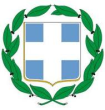 ΕΛΛΗΝΙΚΗ ΔΗΜΟΚΡΑΤΙΑ                 ΔΗΜΟΣ ΤΡΙΦΥΛΙΑΣ                                        	                          Κυπαρισσία, 14-06-2024 Ταχ. Δ/νση : Δημαρχείου 2                    	                                     Αριθ. Πρωτ.: 7412Ταχ. Κώδικας : 245.00Τηλέφωνο : 2761360730Πληροφορίες : Π.ΛέφαE-mail :  panlefa@1391.syzefxis.gov.gr	                                                                                                                                                      Προς :  Τα Μέλη της Δημοτικής                  Επιτροπής  Δήμου Τριφυλίας                            Ε ν τ α ύ θ α   ΘΕΜΑ  : «18η Έκτακτη συνεδρίαση Δημοτικής  Επιτροπής»                Σας καλούμε στην έκτακτη συνεδρίαση της Δημοτικής Επιτροπής Δήμου Τριφυλίας η οποία θα πραγματοποιηθεί σήμερα Παρασκευή 14/06/2024 και ώρα 13:00 μ.μ., προκειμένου να ληφθούν αποφάσεις για τα πιο κάτω θέματα:Εξειδίκευση πίστωσης και έγκριση δαπάνης για διοργάνωση παραστάσεων και φεστιβάλ παραδοσιακών χορών.Έγκριση παροχής νομικής υποστήριξης από το Δήμο Τριφυλίας στο Δήμαρχο Τριφυλίας κο Λεβεντάκη Γεώργιο.Έκδοση εντάλματος προπληρωμής για ΚΤΕΟ.Πρακτική άσκηση σπουδαστών Ινστιτούτων Επαγγελματικής Κατάρτισης (Ι.Ε.Κ.), αρμοδιότητας του Υπουργείου Παιδείας & Θρησκευμάτων, στο Δήμο Τριφυλίας Έγκριση της με αριθ. 1253/2024 αποφάσεως κ. Δημάρχου Τριφυλίας, σχετικά με τη μετακίνηση του με αριθ. κυκλ. ΚΗΗ-4965 υπηρεσιακού οχημάτος του Δήμου Τριφυλίας.Εξειδίκευση πίστωσης και έγκριση δαπάνης για τριήμερες εκδηλώσεις «Αλησμόνητες πατρίδες – Κύπρος.»            Ο   ΠΡΟΕΔΡΟΣ        ΒΛΑΧΟΣ ΑΝΤΩΝΙΟΣ    Η συνεδρίαση πραγματοποιείται εκτάκτως καθώς:Οι εκδηλώσεις ξεκινούν στις 21/06/2024 και για την εύρυθμη λειτουργία των υπηρεσιών του Δήμου.Η δικάσιμος είναι στις 17/06/2024 και το θέμα έρχεται από αναβολή. Το ΚΤΕΟ του οχήματος λήγει στις 17/06/2024 και θα πρέπει να περάσει άμεσα από τεχνικό έλεγχο μέσα στην επόμενη εβδομάδα.Για την εύρυθμη λειτουργία της Οικονομικής Υπηρεσίας,  λαμβάνοντας υπόψη τις υφιστάμενες ανάγκες της,αλλά και για την ομαλή και άμεση πραγματοποίηση πρακτικής άσκησης των καταρτιζόμενων σπουδαστών.Το όχημα έχει μετακινηθεί με απόφαση Δημάρχου και πρέπει να παρθεί απόφαση Δημοτικής   Επιτροπής(άρθρο 23, παρ.3  Ν.4674/2020 όπως τροποποιήθηκε με το άρθρο 68  Ν.4795/2021- ΦΕΚ 62Α)Οι εκδηλώσεις ξεκινούν στις 29/06/2024 και για την εύρυθμη λειτουργία των υπηρεσιών του Δήμου